PLAN D’ALERTE ET D’URGENCE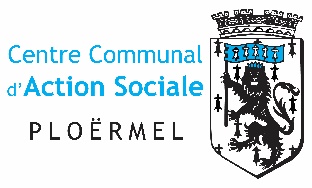 PERSONNES AGÉES OU EN SITUATION DE HANDICAP RÉSIDANT À LEUR DOMICILEDEMANDE D’INSCRIPTION SUR LE REGISTRE NOMINATIFPERSONNE À RISQUE NOM et PRÉNOM : ……………………………………………………………………	DATE DE NAISSANCE :……………………………ADRESSE : …………………………………………………………………………………	TÉLÉPHONE : ………………………………………..RESPONSABLE LEGAL (si concerné, fournir un justificatif) : ……………………………………………………………………………………..SI DEMANDE PAR UN TIERSNOM et PRÉNOM : ………………………………………………………………………………………………………………………………………………ADRESSE : …………………………………………………………………………………	TÉLÉPHONE : ………………………………………..LIEN AVEC LA PERSONNE À INSCRIRE : …………………………………………………………………………………………………………………Je sollicite mon inscription sur le registre des personnes à contacter en cas de déclenchement du plan d’alerte et d’urgence consécutif à une situation à risque exceptionnel, climatique ou autres.Je demande mon inscription : En qualité de personne âgée de 65 ans et plus En qualité de personne âgée de plus de 60 ans, reconnue inapte au travail En qualité de personne en situation de handicapDonnées facultativesPERSONNE A PREVENIR EN CAS D’URGENCE :NOM et PRÉNOM : ……………………………………………………………….……………		TÉLÉPHONE : ……..…..………………………VIVEZ-VOUS : 	 seul (e)		 en coupleSERVICE DE MAINTIEN À DOMICILE : 	  oui		 non	COORDONNÉES DU SERVICE INTERVENANT À DOMICILE : ……………………………………………………………………………………………MÉDECIN TRAITANT : …………………………………………………………………………………………………………………………………………………..Je suis informé (e) que cette inscription est facultative et que ma radiation peut être effectuée à tout moment sur simple demande de ma part auprès du CCAS, 26 rue Général Leclerc 56800 PLOERMEL, 02.97.73.20.75, ccas@ploermel.bzh .Les informations communiquées sont exclusivement limitées à la mise en œuvre du plan d’alerte et d’urgence départemental. Elles restent confidentielles et sont destinées exclusivement à l’usage du CCAS de la ville de Ploërmel, responsable de leur traitement, et du Préfet à sa demande. Elles seront traitées en conformité avec la loi du 6 janvier 1978 relative à l’informatique, aux fichiers et aux libertés.DATE ET SIGNATURECadre réservé au CCAS : Demande enregistrée le……………………………………par………………………….………………………………………………………………………………………Accusé-réception envoyé au demandeur le ………………………………………………………………………………….…………………………………………..Demande de radiation effectuée par la personne intéressée le ……………………………………………..…………………………………………………